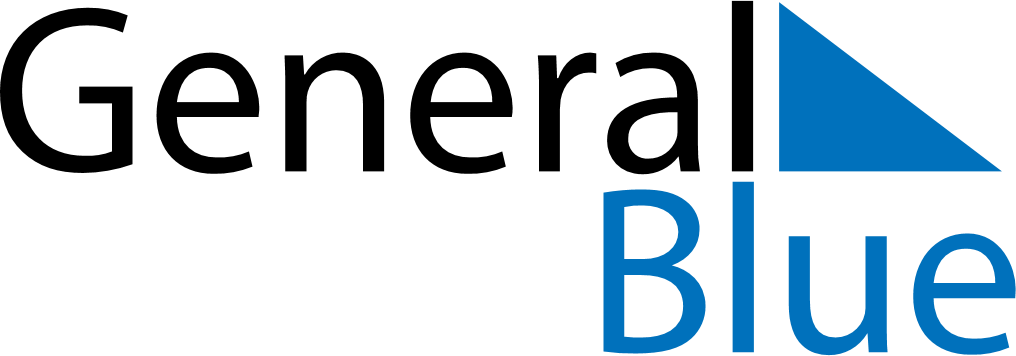 March 2030March 2030March 2030March 2030DenmarkDenmarkDenmarkMondayTuesdayWednesdayThursdayFridaySaturdaySaturdaySunday1223456789910Fastelavn111213141516161718192021222323242526272829303031